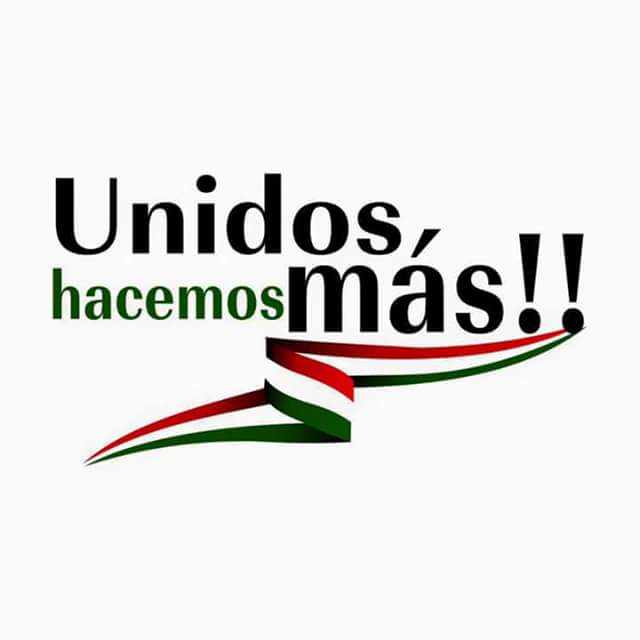 H. Ayuntamiento 2015- 2018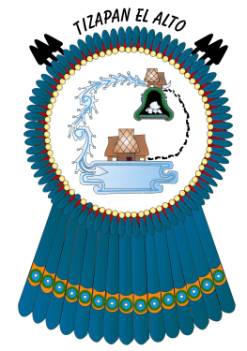 Reglamento de Condiciones Generales de Trabajo para los Empleados delH. AyuntamientoTizapán el Alto, JaliscoEl C. JOSE SANTIAGO CORONADO VALENCIA, Presidente Municipal de H. Ayuntamiento Constitucional de Tizapán el Alto, Jalisco, México, en cumplimiento a lo dispuesto en los artículos 40 fracción II, 42 fracción IV, V y VII, 44 y 47 fracción V, de la Ley de Gobierno y la Administración Pública Municipal para los Municipios del Estado de Jalisco, a todos los habitantes del Municipio hago saber:Que el Ayuntamiento Constitucional de Tizapán el Alto, Jalisco en Sesión Ordinaria No. 007 celebrada el 23 de noviembre del 2015,ha tenido a bien aprobar y expedir el siguiente A C U E R D O:PRIMERO: Se aprueba elReglamentodeCondicionesGenerales deTrabajo para los empleados delH.AyuntamientodeTizapánel Alto, Jalisco,que regirásobretodaslasactividades que realicenlosServidores Públicosadscritosal H.Ayuntamiento,debiendocumplirentodomomentoconsusobligaciones observandoel presenteReglamento,conarregloalodispuestoenlaLey paralosServidoresPúblicos del Estado deJalisco,y susmunicipios,LaLey deResponsabilidadesdelosServidoresPúblicosy losdemás ordenamientosqueserelacionen, mismo que dice lo siguiente:REGLAMENTO DE CONDICIONES GENERALES DE TRABAJO PARA LOS EMPLEADOS DEL H.AYUNTAMIENTO DE TIZAPÁN EL  ALTO, JALISCO.TITULO PRIMERO. DISPOSICIONES GENERALES.Articulo1.LaspresentescondicionesgeneralesdetrabajoseexpidenconarregloalodispuestoporlaLey paralos ServidoresPúblicosdel EstadodeJalisco y susmunicipios.Articulo2.Paraefectos de estereglamento,elH. Ayuntamientode Tizapán el Alto,Jalisco, será designadocomolaDependencia,ElSindicatodelosServidoresPúblicos delH.Ayuntamiento,comoel “Sindicato”, la Ley  para los Servidores Públicos parael  Estado de Jalisco y  sus municipios se le denominará     “La Ley” y al presente Reglamento de las condiciones generales de trabajo, “El Reglamento”.Articulo3.LaDependencia atravésdel H. Ayuntamiento,determinarálos puestosyplazasqueseannecesariasparadesarrollarlasfuncionespropiasdeesta,acordealodispuesto enel Presupuesto de Egresosen vigor y su Plantilla de personal anexa.Articulo4.El catalogogeneraldepuestos,deberáestructurarseengrupos,ramasypuestos,debiendo contener:I.- Nombre y Código deidentificación delospuestos.II.-Descripcióngenéricadelasfunciones.III.- Requisitosde ocupación.Articulo5. Quedanexcluidos delo dispuestoen esteReglamento,aquellaspersonasque presten su servicio a laDependencia, medianteun contratode caráctercivil, mercantil u otro similar.Articulo6.Enasuntosindividualesocolectivos,losderechosy prerrogativasotorgadasalSindicato medianteesteReglamento,secircunscribiránexclusivamentealosservidorespúblicos de base sindicalizados.TITULO SEGUNDO.DE LOS NOMBRAMIENTOS,PROMOCIONES Y REQUISITOS PARAINGRESAR ALA DEPENDENCIA.Artículo7.El nombramientoaceptado porel trabajador, obliga alservidor públicoaregirsusactosporel másaltoconcepto deprofesionalismo,y acumplircontodoslos deberesinherentesalcargo oempleo correspondiente;  por medio  del  nombramiento  se formaliza la relación laboral entre los servidores públicosy LaDependenciaArticulo8.Losservidores públicos,conformeasunombramientoylanaturalezadesusfunciones,se clasifican en:I.- De Base;II.- Deconfianza,cuandoseotorgueparacubrirunaplazacuyotitulartengaalgunadelascaracterísticas aqueserefiereel artículo 4°dela Leyde ServidoresPúblicosdel EstadodeJalisco.III.- Supernumerario,los quepodránser:a)	Interino:cuandoseotorguenparaocuparplazavacanteporlicenciadelservidorpúblicotitularque no excedade seis meses;b)  Provisional:cuandoseexpidadeacuerdoconelescalafónparaocuparplazavacanteporlicenciadel  servidorpúblicotitularque excedade seis meses;c)	Portiempodeterminado:cuandoseexpidaparaeltrabajoeventualodetemporada,confechaprecisa de terminación; yd)  Obradeterminada:cuandoseotorguepararealizartareastemporalesdirectamenteligadasaunaobra o función pública.Artículo 9. Son servidoresPúblicosdeconfianza,todosaquellosquerealicenfuncionesde:I.- Dirección,comoconsecuenciadelejerciciodesusatribucioneslegales, que demanerapermanentey general,leconfieranlarepresentatividadeimpliquenpoderdedecisiónenelejerciciodel mando,anivel directoresgeneralesy jefes de departamento;II.- Inspección, vigilanciayfiscalización;exclusivamente,yanivelde lasjefaturas,cuandoestén considerados en el presupuestode Egresos de laDependencia, así como el personal técnico que, enformaexclusivaypermanente,estédesempeñadotalesfuncionesocupandopuestosque ala fechasonde confianza;Artículo 10. Los nombramientosdeberáncontener:I.-Nombre, nacionalidad, edad,sexo, estado civil y domicilio;II.-Losservicios quedeben prestarse,losque seprecisarándemanera claraIII.-El carácterdelnombramiento,serácomoseseñala en el artículo9de esteReglamentoIV.-La duración dela jornadade trabajo;V.-El sueldoydemás prestaciones quedeban percibir; VI.El lugar en que prestará el servicio;VI.-Protestadel servidor público, con la firmade quienaceptael nombramiento; VII. Lugaren quese expide;VIII.-Fecha en quedeba empezar asurtir efectos;yIX.-Nombreyfirmade quienloexpide.Artículo11.Losrequisitosquedebencumplirlaspersonasparaobtenernombramientosdeservidor públicoenel H.Ayuntamiento,sonlossiguientes:I.-	Sermayorde16años,salvoparaaquellospuestosenlosquesemanejenfondosyvalores,encuyo casola edadmínima será de 18años cumplidos.II.-Serdenacionalidad mexicana.III.-Presentarsolicitud deempleo y currículumvitae; IV.Carta dePolicía;IV.-El comprobantedeestudios requerido parael puestoadesempeñar. V.-Otorgar Fianza, cuando así lorequiera elpuesto adesempeñar.VI.-No tener antecedentespenales.Artículo 12. Los servidores públicos serán promovidos, tomando en cuenta sus conocimientos, su aptitud, sucapacitación,cartadeservicioy antigüedad.Articulo13.Losnombramientosdeberáncontenerlosrequisitosprevistosenelartículo17delaLeydeServidores Públicosparael EstadodeJaliscoy susmunicipiosy además,la firmadequien lo recibe.ElnombramientoseráexpedidoporlaSecretariaGeneraldeH.AyuntamientooporelServidorPúblicoaquiense le delegueesta facultad.Articulo14.Tratándosedeservidoresdeconfianza,la Dependencia podrácambiarlosdeadscripción,aun sincontar consuanuencia.   TITULO TERCERODERECHOSYOBLIGACIONESDELOSSERVIDORES YDELA DEPENDENCIA.CAPITULO PRIMERODERECHOSDE LOSSERVIDORESPUBLICOS. Artículo 15.Losservidores públicos tendrán lossiguientesderechos:I.- Recibir desussuperioresuntrato dignoy respetuoso;II.- Conservar su turno delaboresen los horarios señaladosen el nombramientootorgado;III.- Tener acceso alas promociones y ascensos.IV.- Recibir la atención medicaporconductodequienlaDependenciadetermine.V.- Recibirelpermisonecesarioparaasistiralasconsultasmédicasqueseanotorgadasdentrodela jornada detrabajo,encaso dequese hayanturnadoa unespecialista,conpreviajustificaciónycon tarjetón de citas;VI.- Participarenloscursosdecapacitación que la Dependenciaestablezcaparamejorarsupreparacióno eficiencia;VII.- ParticiparenlasasambleasgeneralesdelSindicato,cuandolosservidorespúblicosdebaseestén afiliadosaéste;asimismo,todoslosservidorespúblicosdebasepodránasistiraloscongresosyeventosquerealiceel Sindicato, previo permisodelaDependenciaeinvitación del OrganismoSindical;VIII.- Arecibir los útiles y las herramientas necesariospara eldesempeño desu trabajo;IX.- Recibir los  servidores  públicos, asesoría legal gratuita  necesaria, en  caso  de  que  sufran algún accidenteconduciendo vehículos delH. Ayuntamiento,siemprequeseencuentrenprestandounservicio parael mismo;yX.- Encasodepresentarseunaincapacidadfísica,temporalopermanentequeleimpidadesarrollarlaslaboreshabituales,estedeberádeserreubicadoenunpuestoquepuedadesempeñarsusactividades acordeasus facultades físicasymentalesenque seencuentre,siemprequenose oponga alafracción IV del artículo22dela LeyparalosServidoresPúblicosdel Estado y susMunicipios.XI.- Disfrutardelasvacaciones,descansos,incentivos,permisosylicenciasenlostérminosdelaLeyy del presente Reglamento.XII.- Participaren los programas de carácter cívico, cultural ydeportivo que promuevala Dependencia. YXIII.- Percibir con oportunidad el salario correspondiente al puesto del que sean Titulares, de conformidadcon su nombramientoy conel Presupuesto de Egresosen vigor.XIV.- Percibiramastardarel20deDiciembredecadaañolagratificaciónqueporconceptodeAguinaldo le correspondaacadatrabajador,equivalentea50 díasdesalario,  yXV.- PercibirunagratificaciónanualporconceptodePrimaVacacionalequivalentea5díasdesalario basevigente.CAPITULO SEGUNDOOBLIGACIONESDELOSSERVIDORESDELA DEPENDENCIA.Artículo 16. Son obligaciones delos servidores públicos:I.- Desempeñarsuslaboresdentrodeloshorariosestablecidos,conintensidadcuidado,yesmero, apropiados,sujetándosealasleyesyreglamentosrespectivos,yladireccióndelsuperior jerárquico.Enel casodecambiodeadscripcióntemporal,deberá desempeñarlasqueleseanasignadas porelsuperior jerárquicodel lugardeadscripciónasignado,debiendoseranálogas alasquedesempeñabacon anterioridad.II.- Observarbuenaconductayseratentosconelpúblico,asícomoefectuareltrámiteoportunoy satisfactorio delosserviciosque presta y abstenerse dedarmaltratodepalabra odeobraa los contribuyentes y compañeros de labores, para que el ambiente de trabajo refleje mejor imagen yeficiencia delservidorpúblico.III.- CumplirconlasobligacionesquesederivendelasCondicionesGeneralesdeTrabajo; IV.Evitarla ejecucióndeactos quepongan en peligro su seguridady ladesuscompañeros; V.  Asistirpuntualmente a sus labores;IV.- Guardar escrupulosamente los secretos profesionales, y  los inherentes a las actividades de la Dependencia, asícomolos asuntos administrativos reservados oinformaciónconfidencial,cuya divulgaciónpuedadeteriorarlaimagendelaDependencia ocausar daño operjuicioalamismaoalos usuariosdel servicio;V.- Abstenersedehacer propagandade cualquier clase,dentrode los edificioso lugaresde trabajo;VI.- AsistiraloscursosdecapacitaciónyadiestramientoquelaDependencia  implementepara mejorar su preparación y eficienciaVII.- Comunicar fallas del servicio queameriten su atención inmediata;VIII.- Sugerir medidas técnicas y sistemas queredunden enla mayor eficaciadelservicio;IX.- Realizardurantelashorasde trabajolaslabores queseles encomienden, quedandoterminantemente prohibidoabandonarellocalolugardondeprestensus servicios,sin autorización previadelsuperior inmediato.X.- Guardarparalossuperioresjerárquicosla consideración, respeto y disciplinadebidos;XI.- Custodiarycuidarla documentacióneinformaciónque porrazón desuempleo,cargo ocomisión, conserva bajo sucuidadoala cualtenga accesoinmediato,evitando eluso,lasustracción,ocultamientoo utilización indebidade aquélla;XII.- Abstenersedeejercerlasfuncionesdeunempleo,cargoocomisión,despuésdeconcluidoel período paraelcualsedesignó o dehaber sidocesadoporcualquierotracausa,enel ejercicio desus funciones;XIII.- DaravisoalaDependenciaenuntérminomáximode24veinticuatrohoras,delascausasqueleimpidanconcurrirasutrabajo,apartirdequeocurraelhecho,salvoencasofortuitoodefuerzamayor. Enestossupuestosel aviso sedeberádaren cuentocesenlascausasquelo impidan.XIV.- Guardardurantelashorasdelaboreslacomposturadebida,observandobuenascostumbresyno incurrir en conductas que relajen el orden o la disciplina, o que entrañen falta de respeto o deconsideraciónalosdemásservidores públicos,asussuperioreso alapropia Dependencia.XV.- Conservar y resguardar en buenestadoel mobiliarioy equipoasignadospara sus laboresy cuidar lapresentaciónyconservación deloslocaleseinstalaciones,aefectodequeelcentrodetrabajose mantengaen condiciones satisfactorias.XVI.- Encasodesiniestrooriesgoinminenteenelcualpeligrenlaspersonasolosinteresesdela comunidaddelaDependencia,prestarelauxilioadecuadoencualquiertiempoycircunstancias,siempre y cuando no se ponga en peligro su integridad físicaXVII.- Someterse a los exámenes   médicos, psicométricos y de conocimientos que señale la Dependenciay quesean necesariosenlostérminosdel presentereglamento.Si unservidorpúblicotiene conocimientodequepadeceuna enfermedadtransmisibleoincurable,deberá decomunicarlo oportunamenteala Dependencia.XVIII.- Registrarpersonalmentelahoradeentradaysalidaasuslaboresatravésdelosmediosdecontrol queestablezcala Dependencia.XIX.- ProporcionaralaDependencia,dentrodeunplazode15quincedíasapartirdecuandoocurra, los datos relativos acambiode domicilio, númerotelefónico, estadocivil, estudios,nacimientos; así comootros datos de carácter personal indispensable para el cumplimiento de las disposiciones legales yreglamentariasenmateriade trabajoypresentarasí mismolosdocumentos probatorios correspondientes con el propósitode manteneractualizado suexpediente laboral.XX.- Instruirenlaslabores desupuestoalosservidorespúblicosdelamismacategoría odela inmediata inferiora lasuya,que le indique la Dependenciaparaefectos deque estén en aptitudde suplirlo en sus ausencias.XXI.- Mantenerenlalaborcotidianaunaaparienciapersonalpulcraunaindumentariaadecuadaalaimagendela Dependenciay alasfuncionesqueel servidor público tengaencomendadas.XXII.- Hacerentregadelosdocumentos,valoresybienescuyaatención,administraciónoguardia, estén a sucuidado, encasodesuspensión, ceseo terminaciónde los efectos desu nombramiento. YXXIII.- Las demás obligacionesque la propia Leyde Servidores Públicos establece.Articulo 17. Está prohibidoa los servidorespúblicosdelaDependencia:I.- Permanecer en su centro de labores o enlas instalaciones de la Dependencia, así comointroducirse en estas,fueradel horariodelaboresysinautorizaciónexpresadesuinmediatosuperiorodelfuncionario competente.II.- Utilizarelmobiliario,equipo, útilesdetrabajoo herramientas, parafines distintos delos que la dependenciale haya encomendado.III.-RealizarsinautorizacióndelaDependenciapropagandadecualquieríndole,fijarla   fueradelos lugaresestablecidosparatalpropósitoorealizarexhortacionesquevulnerenelordende laslaboresdelosdemásservidorespúblicos.IV.- Organizaro participarencolectas,rifas,tandas,festejos,celebraciones ocualquier otraactividad similar entre el personal.V.- Hacer usoindebido delos teléfonosalservicio delaDependencia.VI.-Obstaculizaro entorpecerlas laboresdentro de lashoras destinadas al trabajo.VII.- Hacerse acompañardepersonasajenasa laDependencia durante la jornadade trabajo.VIII.-AprovecharlosserviciosdeotrosservidorespúblicosdelaDependencia,paraasuntosparticulares oajenosa losoficiales.IX.Faltaraltrabajosincausajustificadaollegartarde,sinpreviopermisodelsuperiorjerárquico facultadoparaautorizarlo.X.-Valersede sucondición deempleado delaDependencia,para prestardineroconintereses o realizar otrasactividadestécnicas profesionales omercantilesconempleadosousuarios del servicioque no correspondan alasfuncionespropiasdela Dependencia.XI.-Permitirque otras personasmanejenelequipo,maquinaria,aparatosovehículosconfiadosasu cuidado, sin laautorización correspondiente.XII.-Realizarmaniobrasparasioparasuscompañerosdelabores,aefectodeacreditarenforma indebida la asistencia a sutrabajo.XIII.-Cambiardepuestooturnocon otroservidorpúblico,sinautorización dela Dependencia outilizar los serviciosde unapersonaajenaa sutrabajo paradesempeñarsuslabores.XIV.- Incurrir en actos u omisiones intencionales o dolosas, que causen daño o perjuicio a laDependencia.XV.- Sustraer desucentrodelabores, útilesdetrabajo, equipos, documentos,efectivoo valores, sin conocimiento y autorizaciónexpresadesu jefe inmediato superior.XVI.-PresentarseenlaDependenciadesuadscripción,enestadodeebriedadobajolainfluenciade algúnnarcótico,drogaenervanteocualquierotroagenteextraño,salvoqueseencuentresometidoaprescripciónmédicaencuyocaso,la Dependenciapormediodelaevaluaciónmédicaquecorresponda, previa solicitud del servidor público,permitiráel desarrollo delaslaboresencomendadas.XVII.-Portar,introduciroexhibirarmasdecualquierclaseenlaDependenciaamenosquelanaturalezade sutrabajo lo exijay medie autorizacióndela misma de la autoridad competente.XVIII.Suspenderoabandonarsuslaboresy/osalirala calleenhorasdetrabajo,sinautorizaciónexpresa desuJefeinmediato,en unaocasión  y pormásdequince minutos.XIX.-Comunicaracualquierpersonaoempresanoautorizada,secretosoinformessobreasuntos o negocios, tanto de laDependencia comode los contribuyentes.XX.-RealizaractividadessindicalesdurantelajornadadetrabajosinprevialicenciaoautorizacióndelaDependencia.XXI.-Quedaprohibidoenellugardetrabajoteneróingeriralimentossobrelosescritorios,durante el horario normaldelabores,yaqueparaesteefecto gozarándeunlapsode veinteminutosqueserán determinados porlossuperioresjerárquicosen formaescalonada,para otorgarlos permisos correspondientes en el comedordela propiaDependencia.XXII.-Solicitar, insinuar o aceptarpréstamos, servicios o dádivas por parte de losusuariosdel servicio.CAPITULOTERCERO OBLIGACIONESDE LADEPENDENCIA.Articulo 18. Son Obligaciones dela Dependencia.Daraconocer   alosservidorespúblicoslasnormasqueexpidaparaelcumplimientodelpresente Reglamento,políticascriteriosyprocedimientosengeneral,encaminadosamantenerel orden, la disciplinay buen funcionamiento deloscentros detrabajo y vigilarsucumplimiento.I.- Expedir los nombramientos de los servidores públicos correspondientes a los puestos que desempañen,deconformidadconlodispuestoenelartículo 17 delaLey deServidoresPúblicos del Estado de Jaliscoy susMunicipios.II.- Inducir,motivar,capacitaryadiestrardemanerapermanentealosservidorespúblicospara elmejor cumplimiento de suslabores.III.- Escucharlasiniciativasysugerenciasquepresenten  losservidorespúblicos,yatendersus quejas,por conducto de laDirección Administrativa delaDependencia.IV.- Proporcionaroportunamentealosservidorespúblicoselmaterialylosinstrumentosquese requieran paraelmejor desempeño de suslabores.V.- Expediralservidorquelosoliciteoquehayarenunciado,constanciaescritaqueacrediteel tiempoquedurólarelaciónlaboral,laconductaobservadaylacausadeterminacióndelarelación laboral, si así lo solicitare.VI.- Cumplir  conlasdisposicionessobreseguridad  ehigienedeltrabajoquefijenlaLeyyel Reglamentocorrespondiente, paralaprevención deaccidentesyenfermedadesenloscentrosde trabajo, paralocual dispondrádelosequipos,procedimientos,medicamentosymaterialesde curación suficientesparaprestar oportunamente el auxilio que se requiera.VII.- Proporcional a  los servidores gastos de viaje y viáticos, de acuerdo con las disposiciones internas,cuando deba trasladarseaotrolugar encumplimiento de unacomisiónoencargo.VIII.- Efectuarelpagodelossalarioscaídosyreinstalaralosservidorespúblicosdebaseenlos puestos deloscuales hubierensidoseparadosinjustificadamente,cuandoexistalaudo ejecutoriadoa sufavor,siempreycuandoexistalaplazaenelPresupuestodeEgresosenvigory suPlantillade PersonalAnexa.Encasocontrario,se observarálo dispuesto porelartículo56 fracciónVIIdela Ley deServidores Públicospara el Estado deJalisco y sus Municipios.IX.- Abstenersedehacercolectasosuscripcionesqueimpliquenaportacioneseconómicasdelos servidores públicos.X.- Abstenersedeemplearcualquierprocedimientoqueimpidadarocupaciónalosservidoresque seseparenoseanseparadosdeltrabajo,siemprequecumplanconlosrequisitosprevistosenestaReglamento.XI.- Abstenersedeejecutar cualquier actoquerestrinjalos derechos de losservidores públicos.TITULOCUARTO. CONDICIONESDETRABAJO.CAPITULO PRIMERO.DE LA JORNADA DE LABORES.Artículo19.Lajornadade trabajocomprendeeltiempoduranteelcualelservidorpúblicoestáa disposición de laEntidadPública para prestarsusservicios, seiniciaenelmomentoen que elservidor públicoregistrasuentrada y terminacuandoregistrasusalidaenlos horarios que determine la Dependencia.Artículo20.Lajornadadetrabajoseráde8horas.Enningúncasolajornadadetrabajoexcederáel tiempo de la jornada legal.Artículo 21. La jornadade trabajopodrá ser:I.-Diurna: La comprendidaentre las seis y lasveintehoras;II.-Nocturna: Lacomprendida entre las veinte ylas seis horas;yIII.-Mixta:Laquecomprendaperíodosdelajornadadiurnayhastatreshorasymediadelanocturna, cuando éstaúltima seamayor, se entenderá comojornadanocturna.Artículo22.Cuando porcircunstanciasespecialesdebanaumentarselashorasdejornadaordinaria, podrá hacerseconsiderándose como trabajo extraordinario.Lashorasextraordinariasqueexcedandelajornadasemanalde30horas,sepagaránconun100%másdel sueldoasignadoalas horas de jornadaordinaria.Artículo23. Losservidores públicos que pornecesidad laborenensus díasde descanso obligatorio, independientementedesusueldopercibirán un200%del mismoporel servicioprestado,perosi coincide eldíadedescansoobligatorioconel díadedescansosemanalobligatorio,sepagaráun300%másdel sueldo,independientementedesusalarionormalporesedía,sinquetaleseventospuedanrepetirseen másdedosocasionesen treintadíasnaturales.Artículo24.Durantelajornadadetrabajoseconcederáalservidorpúblicoundescansodeveinte minutos paratomaralimentos.CAPÍTULO SEGUNDODELOSDÍASDEDESCANSOArtículo25. Elservidorpúblico, disfrutará dedos días de descansocongoce desalarioíntegro,porcada cincodíasdetrabajo, pudiendoserlosdíassábadoy domingo.Cuandolasnecesidadesdelserviciolorequieran,laDependenciaatravésdelsuperiorjerárquico dellugardondeseprestenlosservicios,fijarádelunesavierneslosdíasdedescansoquelosservidores públicos deban disfrutar cuando no pudieren hacerlo en los términos del párrafo anterior, los que de ninguna manera serán considerados como trabajo extraordinario.Artículo26.Seránconsideradoscomodíasdedescansoobligatorio: 1ºdeenero; el primerlunesdefebrero, enconmemoracióndel 5defebrero;eltercerlunesde marzo,enconmemoracióndel 21demarzo; 1º y 5de mayo;16y28deseptiembre;12deoctubre;2denoviembre;eltercerlunesdenoviembreenconmemoración del 20de noviembre;25dediciembre; el díacorrespondientealatransmisióndelPoderEjecutivoFederal;y los que determinen lasleyes federal ylocal electorales; en el caso de elecciones ordinarias para efectuarla jornadaelectoral;ylosquesedeterminenporacuerdodelTitulardel PoderEjecutivodelEstado,previasu publicaciónenelPeriódicoOficial“ElEstadodeJalisco”.CAPÍTULOTERCERO DELASVACACIONESArtículo27.Paraeldisfrutedelasvacacionesdelosservidores públicos,seobservaránlassiguientes reglas:I.- Losservidorespúblicosdisfrutarandesusvacacionesendosperiodosde10díashábilescada uno,que sefijaranenla primavera éinviernodecadaaño. Excepcionalmente podrándisfrutarlas enotrotiempoydeacuerdoa lasnecesidadesdelaDependencia,siempreycuando nose acumulendos periodos.II.- LaDependenciafijarálasfechasexactasenquelosservidorespúblicostomaransusvacaciones, demaneraque laslabores nosevean perjudicadas.Para disfrutardelas vacacionesse requerirá autorización escritadecada Director de Área, asícomoescritofirmadodeconformidaddel servidor solicitante y quedeberá archivarsepara su constancia.III.- La fecha de inicio del periodo de vacaciones para cada servidor público solo podrá ser modificadadecomúnacuerdoporlaDependencia y el servidorpúbico.IV.- Cuandounservidorpúbliconopudierehacerusodelasvacacionesenelperiodoespecificado, disfrutarádeellasdentrodelos10díassiguientesalafechaenquedesaparezcalacausaqueloimpida,observandolo dispuesto porlafracción II deeste artículo.Articulo 28. LaDependencia,pagaráalos servidores públicosel salario correspondienteal periodo de vacacionesantesdelinicio, juntoconla parteproporcional quelecorresponda porconceptodeaguinaldo. Loanteriorseharáen lasformasestablecidaspor la Dependencia.Artículo29.SeráelOficial Mayor Administrativodel H.Ayuntamientoensucarácterde Jefe dePersonalquien señale que Servidores Públicos cubranlas guardias y eventos, debiendoentodocaso tener la anuencia de éstosy oyendoalsuperiorinmediato,estos señalamientosse haráncon untérmino de 12 díasanterioresal períodovacacional.CAPÍTULOCUARTODELASLICENCIASY PERMISOSArtículo30.ParadisfrutardecualquieradelaslicenciasopermisosprevistosenesteCapítuloyenla Ley,serequiereautorización escritadelaDependencia,enlaqueseprecisarálafechayhoraenquedeba empezar a surtirefectos, así comoel término de lamisma.LaDependenciapodráconcederlospermisoso licencias previstos enelcapítulo IIIde la Ley, y además los siguientes:I.- Cincodíashábilescongocedesueldo,alosservidoresquecontraiganmatrimonioloquedeberá acreditar conel comprobante oficial correspondiente y contandoconel vistobuenodel titular del área, yII.- Tresdías con gocede sueldointegro en casode fallecimiento de algún familiar deprimer grado.Artículo31.Lasmujeresencasodeembarazogozarándelosderechosquelesconfiereelartículo43de la Ley para losservidores Públicosdel Estado deJaliscoysusMunicipios.I.- Laslicenciascongocedesueldopodránconcedersehastapordiezdías,unavezalaño,siemprey cuandoelservidor públicono hayafaltadoduranteelsemestreinmediatoanterior, nocuenteconfaltas ni retardos,yhaya asistido puntualmente asuslabores; yArtículo32.Lasmujeresduranteelembarazo,norealizarántrabajosqueexijanunesfuerzoconsiderable osignifiquen unpeligro para susalud,en relaciónconlagestación;gozaránsiempredenoventadíasde descanso,pudiendoser,treintadíasantesdelafechaqueaproximadamentesefijeparael parto,ysesenta díasdespués delmismo;duranteestosperíodospercibiránelsueldoíntegroqueles corresponda. Lo anterior,independientementedeque laautoridadencargada deexpedirlasincapacidades,lasotorgueono en el momento acertado. Estelapso se considerará comotiempo efectivo de trabajo.Durantelos primeroscincomesesapartirde lafecha dereanudación delabores,las madres tendrán derechoaun descansoextraordinarioporcadatreshorasdetrabajo,enlainteligenciadeque aquéllas,conjornadasdeseishorasymediaomenos,disfrutaránde unsolodescansode mediahora,para alimentar a sus hijos, independientedel tiempo que los servidorespúblicosgozan para tomar alimentos.Artículo33.ElH,Ayuntamiento cubriráa losservidores públicos,lasindemnizacionesque sufran por riesgosdetrabajo,conformealosdictámenesexpedidos porlaDependenciaencargadadeotorgarlos serviciosde salud.Artículo34.Permisoeslaautorizaciónqueseotorgaalservidorpúblico,paraqueseausente,dentrode sujornadadetrabajo,poruntiempodeterminado.Lospermisosparasepararsedel desempeñodesus actividadesseconcederán:I.-Con gocede sueldo y máximotresveces, en treinta días,hastaporunahora, por eljefe inmediato; II.-Con gocede sueldo y máximotresveces, en treintadías,hasta por treshoras, por eldirector;III.-Singocede sueldo y máximodosveces, en treintadías,hasta porundía,por el Director;yIV.-Singocedesueldoymáximounavez,en180días,hastaporquincedías,porelSecretarioGeneral del H.Ayuntamientoó por elpropio Presidente Municipal.CAPÍTULOQUINTODE LASASISTENCIAS, FALTASY RETARDOSArtículo35. Losservidores públicosdeberánregistrarsuasistenciademanerapersonal,mediantelos mecanismos que  determine la Dependencia, exonerándose  de esta responsabilidad  únicamente  al SecretarioGeneral,Sindico,Encargado dela HaciendaPública, Directores,y Asesores. Y serán sancionadosquienes registrenlaasistenciade otra persona,ya queelloconstituyefaltadeprobidady honradez.Artículo36. Laentradaalaslabores,sedeberárealizarconestrictapuntualidad,teniéndosequince minutosdetolerancia,peroapartirdelminuto16al30seráconsideradocomoretardoy despuésdel31 sedaráporterminadoelperiododeregistro.   Alservidorquesepresentedespuésdedicholapsosin justificarlacausa,será consideradacomofaltadeasistenciaysedescontará desusueldoel día.Lasalida deberá registrarse en la hora señalada para talefecto, y  hasta media hora después. La omisión se considerarácomoabandonodelabores,ysesancionaráenlostérminos delaLey,siempreycuandonose notifiquealsuperiorjerárquicodelascausasqueloimpidieron,quienasuvezloharásaberala SecretariaGeneral parasujustificación.SeráresponsabilidaddelaSecretaríaGeneralelqueelreloj checador se encuentre en óptimas condiciones, así comocon eldía y lahora exacta.Porcadatresretardosqueacumuleelservidorpúblico,seharáacreedoraldescuentoequivalente aun díadesalario,sin queestospuedanserconsideradoscomofalta deasistencia asuslabores.Losservidores públicosque porfaltarmásdetresdíasconsecutivosasuslaboressinpermisoy sincausajustificada, ocuando dichas faltas deasistencialastuvieren por cuatroocasionesen unlapso de treintadías,aunqueéstasnofuerenconsecutivas,el H.Ayuntamiento,podrádictarelcesealservidor público.Artículo37.Losservidores públicosquehayanfaltadoasuslaboresporcausasimprevistas,tienenla obligación de daravisoal Directoro Jefeinmediatodesuoficina, dentro delas veinticuatro horas siguientes, yjustificar su inasistencia al reincorporarse asu trabajo.Elservidorpúblico deberá presentarantelaSecretaríaGeneralcorrespondiente,laincapacidad médicaexpedidaporlaDependenciaencargadadelosserviciosmédicosmunicipales,durantelostres díashábilessiguientesala fechadesuexpedición.Articulo38. Losservidores públicosestarán obligados alaborartiempoextraordinariocuando las circunstancias lorequieran,mismoqueno podráexcederse detres horas pordía nidetres veces consecutivas en unasemana.Articulo39.Lajornadadelaboressecubrirámediantereciboporelmontoquecorrespondaala categoríadel nombramiento. Lashorasextraordinarias de trabajoaqueserefiereelartículoanterior,se pagaráncon un cienporcientomásdel salarioasignado alashorasdejornada ordinaria.CAPITULO SEXTO.DEL SALARIO.Articulo 40.  El salario es la remuneración  que  debe pagarse al servidor  público  por los servicios prestados,elcualseráuniformeparacadaunadelascategorías. Elsalarionuncapodráserdisminuidoy sepagaráconforme alosdíaslaborados.Articulo41.Elpagodelos salariosseharádeconformidadalodispuestoporlosartículos46,47y48 dela Ley,debiendoentregarse personalmente al servidor públicoy encasosexcepcionales,ala persona queéstedispongamediantecartapodery seharánen el lugarenquelosservidorespúblicosprestensus servicios,enmonedadecursolegal o pormediode chequesnominativos,endíaslaboralesy,precisamente, durantelajornadadetrabajo.LaDependenciapodrácelebrarconvenios consusservidores,pararealizarelpagodelsalario, mediantelaaperturadeunacuentabancariaanombrede estos,laqueseabriráenlaInstituciónBancaria queestablezcalaDependencia,yenlacualpuedandisponer los servidores libremente de las percepciones a que tengaderecho.Articulo42.Cuandoeldíadepagocoincidaconunonolaborable,elpago   seharáeldíalaborable anterior.Losrecibos ónominascorrespondientesque deberádefirmarel servidor públicocontendrán el importe y los conceptosdel pago efectuado,así comolos descuentosodeduccionescorrespondientes.Articulo 43.Sólo podrán hacerseretenciones,descuentoso deduccionesal salario,cuandosetrate:I.- DedeudascontraídasconlaDependenciaporconceptodepréstamos,pagoshechosenexceso, retardos,faltasinjustificadas,permisossin gocedesueldo,erroreso pérdidasdebidamentecomprobadas; II.  Del cobro de cuotassindicales mismas queno podrán exceder del 1%del sueldo;III.-De aquellosordenadospor laDireccióndePensionesdel Estado; yIV.-Delos descuentos ordenados porlaautoridadjudicialcompetenteparacubriralimentosquefueren exigidosal servidor público.TITULO QUINTO. AMONESTACIONES, SUSPENSIONESY CESE.Artículo44.Ningúnservidorpúblicopodrásersancionadosincausajustificadaydeconformidadalo queestablecepara tal efecto laLey para los ServidoresPúblicos.Artículo45.Elincumplimientodelas obligacionescontenidaseneste Reglamento,sinperjuiciode lo establecido por la Ley,darálugar a la aplicaciónde lassiguientes sanciones;I.- Apercibimiento;II.- Amonestaciónverbaloporescritocon copiaal expedientedel ServidorPúblico.III.-Suspensiónen el empleo,cargoocomisión,hastaportreintadías;IV.-Cese, en lostérminosdel artículo22 FracciónVde la Leyde ServidoresPúblicos.LassancionesseránimpuestasdeconformidadconlaLeydeResponsabilidadesdelosServidoresPúblicosdel Estado deJalisco.Artículo46.Seentiendepor amonestaciónverbaloescrita, lallamadadeatenciónoadvertenciaque la Dependenciaformulealservidorqueincurraenfalta,conelpropósito dequeseabstengadecometer nuevosactos de indisciplina.Laamonestación verbal se aplicará enprivado.Entodosloscasos,quienapliquelaamonestaciónestaráobligadoaescucharalServidorPúblico ensu defensa.La amonestación por escrito se consignará en documento dirigido al servidor público responsable,con copiaasu expedienteparalos efectos legales correspondientes.Artículo47.Seaplicaráamonestaciónverbalalservidor,quesindoloyenformaocasionalincurra en algunadelassiguientesfaltas:I.- No guardela composturay disciplina debidadentro del establecimientoen horasdetrabajo.II.- DejedeconcurrirdentrodelhorariodelaboresestablecidoaalgunodeloseventosquelaDependenciaorganiceparamejorar su preparación y eficiencia.III.- Nocuideonoconserveenbuenestadolosmuebles,maquinasyútilesqueseleproporcionen parael desempeñodesutrabajo,detalmanera quesufranundesgaste mayoral desu usonormal onoinformeasussuperioresinmediatoslosdesperfectosde dichos muebles,tanprontolos advierta.IV.- No trate con diligencia a laspersonasque acudan ala Dependencia enla cual esté adscrito.V.- Hagaextrañamientosoamonestacionesenpúblicoasussubalternos,dentroofueradelcentrode trabajo.VI.- Dediqueparte desu jornadalaboral a otrosasuntosajenos asutrabajo.VII.- Manejeenformainapropiadaladocumentaciónoequipoqueselehayaconfiadooloutilice parafinesdistintosdelcumplimientodesutrabajoohagausoindebidooexageradodelos mediosde comunicaciónoserviciosde laDependencia.Articulo48.Se amonestaráporescritocon copiaalexpediente,AlServidorPúblicoquereincidaenlas faltas a que serefiereel artículo anterior,o las cometa con dolo,siemprequeno ameritenotrasanción que sea grave,además de las siguientes;I.- NocumplirconloestablecidoenesteReglamento,ylasobligacionesquedelnombramiento emanen,así comotodaslasnormasdeordentécnicoy administrativoquedictela Dependencia a travésdemanuales,reglamentos,instructivos,circularesodisposicionesdecaráctergeneraloespecial.II.- No  cumplirenformasatisfactoriaconlasinstruccionesqueledictensussuperioresenlos asuntospropios delpuesto que desempeñan.III.- Noobservarlasmedidaspreventivasdeseguridadehigienequecontemplenlasnormasaque estánsujetos,asícomolasqueindiquelaDependencia,enbeneficiodelosservidorespúblicos del centro detrabajo.IV.- Nodesempeñarsuslaboresconlaintensidad,cuidadoyesmeroadecuadoonosesujetealadirección desusjefes;alasdisposicioneslegalesyreglamentariasaplicablesenel desempeño de sutrabajo.V.- Haga propaganda de cualquier tipo dentro de las instalaciones o lugares de trabajo, sin autorización previa dela Dependencia.VI.- NohacerdelconocimientoalaDependencia,entérminosdelpresenteReglamento,delas causasjustificadasque le impidan concurrir a sus labores.VII.- Requeridoparaello,seniegueinjustificadamenteaasistiraloscursosdecapacitaciónquele indiquelaDependenciaparamejorarsu preparación o eficiencia.VIII.- Seabstengadeinformarasusjefesdecualquierconductaoactividaddesuscompañerosóex compañerosque perjudiquen los interesesdela Dependencia.IX.- Seniegueainstruirenlaslaboresdesu puestoaotro servidor público dela mismacategoríaode lainmediatainferiorquelaDependenciahubieredesignadoparaefectodesuplirlasausencias del servidor público.Articulo49.Seaplicarásuspensiónsingocedesueldohastapor30treintadías,cuandoelservidor incurra enalgunade las siguientes faltas.I.- Alqueincurraenmalostratosofaltaderespetooconsideraciónhaciaelpúblicoqueacudaala Dependenciaoquedierelugarconsuconducta,aldemeritodelaimagendelaDependenciao del servicio públicooalainconformidaddeloscontribuyentes,siempre queno seafaltagrave.II.- Alqueseabstengadecomunicarasussuperiores,lasdeficienciasoirregularidadesqueadviertaypuedanocasionardañosoperjuiciosalosintereseseintegridaddelaDependencia,delas personasqueaellaacudanodesuscompañerosdetrabajo.III.- Al  servidor  público  que  falte a su trabajo tres  días y/o   acumule nueveretardos  sin falta justificada en un lapso de30 treintadías.IV.- AlservidorpúblicoquesinautorizacióndesuJefeinmediato,permitaquepersonasajenasalaDependencia hagan uso delosbienespropiedaddeéstaodesusinstalaciones.V.- Al que acumule tres amonestacionespor escrito enel término detres meses.VI.- Alservidorqueaprovechelosserviciosdesuscompañerosparaasuntosparticularesoajenosa losoficiales dela Dependencia.VII.- Alservidorpúblicoqueprestedineroconinteresesorealiceactividadesconfinesdelucro(tales comocolectas,rifas,tandas,etc.,)yaseaconsuscompañerosocontribuyentesdentrodellugarde trabajo y durante el horario de labores.VIII.- Alservidorpúblicoquerealiceactividadessindicalesdurantelajornadadetrabajo,sinlicencia sindical y sin autorización dela Dependencia.IX.- Alqueregistrelahoradeentradaosalidadeotroservidor,yalquepermitaqueotroregistresu horadeentradaodesalida.Articulo50.Esobligacióndelservidor públicoqueseencuentreenloscasosdelartículoanterior, reanudarsuslabores aldía siguientehábilalenquetermine la causadesuspensión.CESEY TERMINACIÓNDE LA RELACIÓN DE TRABAJOArtículo 51.Ningún servidor público podrá sercesadosino por causa justificada; enconsecuencia, el nombramiento deéstos,sólodejarádesurtirefectos,sinresponsabilidadparalaEntidadPública enquepreste susservicios,enlossiguientescasos:I.-Porrenunciaoabandonodelempleo;II.-Pormuerteojubilacióndelservidorpúblico;III.-Porconclusióndelaobraovencimientodeltérminoparaloquefuecontratadoonombradoelservidor;IV.- Porlaincapacidadpermanentedelservidor,físicao mental,queleimpidalaprestacióndelservicio;yV.- Porelcesedictadoporel titulardela entidadpúblicaendondeprestesusserviciosencualquieradelos siguientescasos:a).-Incurrirelservidordurantesuslaboresenfaltasdeprobidadyhonradez,enactosdeviolencia,amagos,injurias,malostratos encontra de sus jefes, compañeros, ocontralos valores de uno u otro, dentro de las horasdeservicioy enloslugaresdel desempeñodelabores,salvoquemedieprovocaciónoqueobreen legítimadefensa;b).-Cometerel servidorcontraalgunodesuscompañeroscualesquieradelosactosenumeradosenlafracción anterior,sicomoconsecuenciadeellosealteraladisciplinadellugarenquesedesempeñaeltrabajo;c).- Cometerel servidor,contraeltitulardelaentidadpública,susjefesocontralosvaloresdeunouotro, fuera delservicio ydel lugar dedesempeño de labores, algunode los actosaqueserefiere el inciso a), sison detalmaneragraves,lashaganimposibleelcumplimientodelarelacióndetrabajo;d).- Porelabandonode trabajoen horasdelaboresodel localdondeprestesusserviciospormásdeunahoraenundía,sinautorizaciónpreviadelsuperiorjerárquico;e).-	Porfaltarmásde3díasconsecutivosasuslaboressinpermisoysincausajustificada,ocuandodichas faltas deasistencialas tuviere por cuatroocasiones enun lapso de 30 días,aunque estas no fueren consecutivas;f).- Ocasionar el servidor público intencionalmente daños materiales graves en los edificios, obras, maquinaria,instrumentos,materiasprimasydemásobjetosrelacionados conel trabajo;ocausardichosdaños connegligenciatal,queellasealacausadelperjuicio;g).-Al quealtere,modifiqueodestruyaindebidamente,ofalsifiquecorrespondencia,documentos, comprobantesycontrolesdelaDependenciaodeloscontribuyentescualquieraqueseasuobjeto.h).-Al que procure, gestione otomea sucuidado atítulopersonal,eltrámite de asuntosdirectamente relacionadosconlaDependencia,aúnfueradesuslabores;i).-Porcometeractosinmoralesduranteeltrabajo;j).-Comprometerconsuimprudencia,descuidoonegligencialaseguridaddela oficina,del tallerodellugar dondeprestesusserviciosodelaspersonasqueahíseencuentren;k).-Porrevelarlosasuntossecretosoreservadosdequetuvieseconocimientoconmotivodesutrabajo;l).- Desobedecerelservidorpúblicosinjustificaciónlasórdenesquerecibadesussuperiores;m).-Al quecambiedepuestooturnoconotroServidorsinautorizacióndel superiorjerárquico,outilicelos serviciosdepersonasajenasalaDependenciaparadesempeñarsutrabajo.Estasanciónseaplicaráalosdemásservidoresinvolucradosenlafalta.n).- Concurrirelservidorpúblicoasuslaboresenestado de embriaguez, o bajolainfluenciadealgún narcótico odrogaenervantesalvo queenesteúltimocaso, existaprescripciónmédica.Antesdeiniciar su trabajoelservidorpúblicodeberáponerel hecho enconocimientodesujefeinmediatoypresentarla prescripción suscrita por el médico:o).-Porprisiónqueseael resultadodeunasentenciaejecutoriadasiemprequeleimpidaelcumplimientode larelacióndetrabajo.Cuandoestasentenciaseaabsolutoriaal servidorpúblicodeberáreintegrárseleasus labores;debiéndoseleliquidarsussueldoscuandohayaobradoendefensadelos interesesdelaDependencia; yp).-Lasanálogasalasestablecidasenlosincisosanteriores.DELASINCAPACIDADES.Articulo 52. Toda incapacidadmédica porenfermedad,sedeberá entregaral jefeinmediatoen un lapsono mayor de veinticuatro horas posterioresalaexpedicióndelamisma.Exceptoporalgunarazónplenamente justificada éstase hará después. Se aceptarán las expedidas por el Instituto Mexicano delSeguro Social,por los Servicios Médicos de la Secretaria de Salud,y porlaexpedida por el encargado del ServicioMédico Municipal. Nosurtiráefectoalgunolaincapacidadoconstanciadeenfermedad,emitidaporinstitucióno médicodistintoalosseñaladosenelpresenteartículo,salvoencasograveydeurgentenecesidad.Articulo53.Lafaltadeentregadelaincapacidadaqueserefiereel artículo anteriorserá sancionableen términosdelaLeyydeesteReglamento.DELOSESTÍMULOSYRECOMPENSAS.Articulo 54. Lasmotivaciones que como premios se otorguen a losservidores públicos de la Dependencia serándeterminadas y programadas por la Hacienda Pública, quiense sujetará alo dispuesto por la Ley y el presente reglamento. Los servidores públicos se harán acreedoresa recibir estímulospor los siguientes conceptos;I.- Porpuntualidad,asistenciaydedicación.II.-Disponibilidad y colaboración demostrada por el servidor público en el desempeño de sus actividadesqueesténporencimadesusobligacioneshabituales.III.- Lasuperacióncomprobadadelservidorpúblicoeneldesempeñodelasfuncionespropiasdesu nombramiento.ARTÍCULOSTRANSITORIOSPRIMERO.-El presenteReglamentoentraráenvigoreldíasiguientede supublicaciónenla Gaceta Municipal deTizapán el Alto, Jalisco; locual deberácertificarel Secretario GeneraldelH.Ayuntamiento ConstitucionalenlostérminosdelArtículo42delaLeydelGobiernoylaAdministraciónPúblicaMunicipal.SEGUNDO.-Unavezpublicadoel presente Reglamento,remítasealH.CongresodelEstado,parasu compendioenlabibliotecadelPoderLegislativo.Por tanto, mando se imprima, publique, circule y se le dé el debido cumplimiento a este Reglamento.C. JOSÉ SANTIAGO CORONADO VALENCIA                PRESIDENTE MUNICIPAL     C. PROF. RAMÓN TRUJILLO FLORES   SECRETARIO GENERAL